Paper titleAuthor #1Author #1 affiliation, City, CountryAuthor #2Author #2 affiliation, City, CountryAbstractAuthors of papers to proceedings have to type these in a standardized form in order to ensure uniform style throughout the volume. The reference format for submitting papers is PDF in A4 size. The publisher will reduce the PDF file to 82% and print it in black only.For the convenience of the authors, template files are provided. This is the MS Word template (A4 size paper). It is suggested to start by directly editing or inserting text in this file. The expected paper length is between 6 and 8 pages.Do not number the pages. IntroductionThis is the introduction...ABOUT CITATIONSIn the text, use authors’ last names with the year of publication in parentheses as done by Paidoussis (1998). If there are more than two authors, use “et al”, e.g. Ziada et al (2003). You can also use the form (author, year) as in (Ziada et al, 2003). If there are multiple citations, use (;) as in (Paidoussis, 1998; Ziada et al 2003).At the end of the paper, list all references in alphabetical order underneath the heading REFERENCES.About section titlesSubsection titleSubsubsection titleAbout equations, figures and 
tablesFiguresFigure 1 is a photograph of the Plateau de Saclay, EDF Lab in foreground and École polytechnique in background.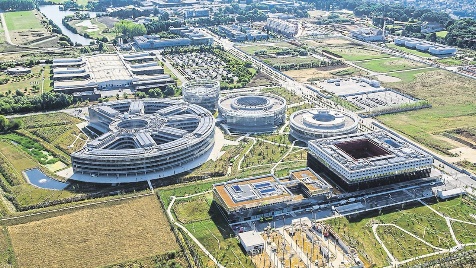 Figure 1. The magnificent Plateau de Saclay.TablesTables 1 and 2 give values of parameters for FIV2022 papers.Table 1. A4 size paper settingsTable . Fonts.EquationsA typical equation should have the form of equation ,For automatic equation numbering in Word, see e.g. https://superuser.com/a/1121557. ConclusionFor any questions: fiv2020@sciencesconf.orgReferencesPaidoussis, Michael P., 1998, Fluid-structure interactions: slender structures and axial flow, Academic Press.Ziada, S. et al, 2003, Flow excited resonance of a confined shallow cavity in low Mach number flow and its control. Journal of Fluids and Structures 18: 79-92.cminchesText width176.68Left margin20.786Right margin20.786Top margin2.71.06Bottom margin31.179Normal text11pt normalTitle12pt bold capitalsSection title11pt bold capitalsSubsection title11pt boldSubsubsection title11pt italicFigure or table caption11pt italic